That’s An Irish Lullaby (Too-Ra-Loo-Ra-Loo-Ral)James Royce Shannon 1913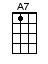 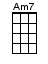 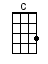 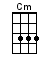 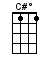 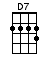 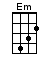 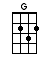 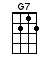 INTRO:  / 1 2 3 / 1 2 3 / [G] / [G] /[G] Over [C] in Kil-[G]larney [G][Em] Many years a-[G]go [D7]Me [G] mother [C] sang a [G] song to meIn [A7] tones so sweet and [Am7] low [D7]Just a [G] simple [C] little [G] ditty [G]In her [Em] good ould Irish [G] way [G]And I’d [C] give the world if [G] she could singThat [A7] song to me this [Am7] day [D7]CHORUS:[G] Too-ra-[C]loo-ra-[G]loo-ral [G7][C] Too-ra-loo-ra-[C#dim]li [C#dim][G] Too-ra-[C]loo-ra-[G]loo-ral [G][A7] Hush, now don’t you [D7] cry [D7][G] Too-ra-[C]loo-ra-[G]loo—ral [G7][C] Too-ra-loo-ra-[C#dim]li [C#dim][G] Too-ra-[C]loo-ra-[G]loo-ral [G]That’s an [A7] Irish [Cm] lulla-[G]by [D7][G] Oft in [C] dreams I [G] wander [G][Em] To that cot a-[G]gain [D7]I [G] feel her [C] arms a-[G]huggin’ me [G]As [A7] when she held me [Am7] then [D7]And I [G] hear her [C] voice a-[G]hummin’ to me[Em] As in days of [G] yore [G]When she [C] used to rock me [G] fast asleepOut-[A7]side the cabin [Am7] door [D7]CHORUS:[G] Too-ra-[C]loo-ra-[G]loo-ral [G7][C] Too-ra-loo-ra-[C#dim]li [C#dim][G] Too-ra-[C]loo-ra-[G]loo-ral [G][A7] Hush, now don’t you [D7] cry [D7][G] Too-ra-[C]loo-ra-[G]loo-ral [G7][C] Too-ra-loo-ra-[C#dim]li [C#dim][G] Too-ra-[C]loo-ra-[G]loo-ral [G]That’s an [A7] Irish [Cm] lulla-[G]by [G]www.bytownukulele.ca